                    ООО «ПМК»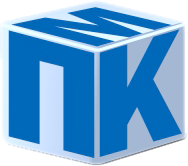   . Пермь, ул. Переездная, 2. Т.Ф (342) 263-16-11/247-11-06  ИНН 5906120419,   КПП 590601001, ОКПО 24070554, р/с  40702810829190001127к/с30101810200000000824   в ФИЛИАЛ "НИЖЕГОРОДСКИЙ   "ОАО"АЛЬФА-БАНК", БИК 042202824.  Опросный листОБОРУДОВАНИЕ GRUENBECKCheckliste / Опросный листПоля обязательные для заполнения или выбораПоля обязательные для заполнения или выбораПоля обязательные для заполнения или выбораПоля обязательные для заполнения или выбораПоля обязательные для заполнения или выбораОбязательно для заполнения в любом случаеОбязательно для заполнения в любом случаеОбязательно для заполнения в любом случаеОбязательно для заполнения для подготовки воды для паровых котловОбязательно для заполнения для подготовки воды для паровых котловОбязательно для заполнения для подготовки воды для паровых котловПри отсутствии информации писать «нет данных»При отсутствии информации писать «нет данных»При отсутствии информации писать «нет данных»Projeсt Nr. / Проект (номер)Projeсt Nr. / Проект (номер)Kommission / Название партнера или проекта:Kommission / Название партнера или проекта:Дата отправки на ВИЛО РУСДата отправки на ВИЛО РУСРегиональное бюроСотрудник1. Benötige Leistung / Требуемая производительность1. Benötige Leistung / Требуемая производительность1. Benötige Leistung / Требуемая производительность1. Benötige Leistung / Требуемая производительность1. Benötige Leistung / Требуемая производительность1. Benötige Leistung / Требуемая производительность1. Benötige Leistung / Требуемая производительность1. Benötige Leistung / Требуемая производительность1. Benötige Leistung / Требуемая производительность1. Benötige Leistung / Требуемая производительность1. Benötige Leistung / Требуемая производительность1. Benötige Leistung / Требуемая производительность1. Benötige Leistung / Требуемая производительностьa) min. / минимальнаяa) min. / минимальнаяa) min. / минимальнаяa) min. / минимальнаяa) min. / минимальнаяa) min. / минимальнаяa) min. / минимальнаяm3/hm3/hм3/чм3/чм3/чb) max. / максимальная *b) max. / максимальная *b) max. / максимальная *b) max. / максимальная *b) max. / максимальная *b) max. / максимальная *b) max. / максимальная *m3/hm3/hм3/чм3/чм3/чc) Kondensat (für Dampfkessel) / Объем возвращаемого конденсата (для паровых котлов) **c) Kondensat (für Dampfkessel) / Объем возвращаемого конденсата (для паровых котлов) **c) Kondensat (für Dampfkessel) / Объем возвращаемого конденсата (для паровых котлов) **c) Kondensat (für Dampfkessel) / Объем возвращаемого конденсата (для паровых котлов) **c) Kondensat (für Dampfkessel) / Объем возвращаемого конденсата (для паровых котлов) **c) Kondensat (für Dampfkessel) / Объем возвращаемого конденсата (для паровых котлов) **c) Kondensat (für Dampfkessel) / Объем возвращаемого конденсата (для паровых котлов) **m3/hm3/hм3/чм3/чм3/чKesselleistung (für Dampfkessel) / Производительность котла (для паровых котлов) **Kesselleistung (für Dampfkessel) / Производительность котла (для паровых котлов) **Kesselleistung (für Dampfkessel) / Производительность котла (для паровых котлов) **Kesselleistung (für Dampfkessel) / Производительность котла (для паровых котлов) **Kesselleistung (für Dampfkessel) / Производительность котла (для паровых котлов) **Kesselleistung (für Dampfkessel) / Производительность котла (для паровых котлов) **Kesselleistung (für Dampfkessel) / Производительность котла (для паровых котлов) **kWhkWhкВт/чкВт/чкВт/чKesselbetriebsdruck (für Dampfkessel) / Рабочее давление котла (для паровых котлов) **Kesselbetriebsdruck (für Dampfkessel) / Рабочее давление котла (для паровых котлов) **Kesselbetriebsdruck (für Dampfkessel) / Рабочее давление котла (для паровых котлов) **Kesselbetriebsdruck (für Dampfkessel) / Рабочее давление котла (для паровых котлов) **Kesselbetriebsdruck (für Dampfkessel) / Рабочее давление котла (для паровых котлов) **Kesselbetriebsdruck (für Dampfkessel) / Рабочее давление котла (для паровых котлов) **Kesselbetriebsdruck (für Dampfkessel) / Рабочее давление котла (для паровых котлов) **barbarбарбарбарd) erforderl. Druck nach Aufbereitung / требуемое давление после водоподготовкиd) erforderl. Druck nach Aufbereitung / требуемое давление после водоподготовкиd) erforderl. Druck nach Aufbereitung / требуемое давление после водоподготовкиd) erforderl. Druck nach Aufbereitung / требуемое давление после водоподготовкиd) erforderl. Druck nach Aufbereitung / требуемое давление после водоподготовкиd) erforderl. Druck nach Aufbereitung / требуемое давление после водоподготовкиd) erforderl. Druck nach Aufbereitung / требуемое давление после водоподготовкиbarbarбарбарбарBetriebszeit / количество часов работы в суткиBetriebszeit / количество часов работы в суткиBetriebszeit / количество часов работы в суткиBetriebszeit / количество часов работы в суткиBetriebszeit / количество часов работы в суткиBetriebszeit / количество часов работы в суткиBetriebszeit / количество часов работы в суткиStd. /TagStd. /TagЧасов/ДеньЧасов/ДеньЧасов/ДеньWasserbedarf / потребность воды в суткиWasserbedarf / потребность воды в суткиWasserbedarf / потребность воды в суткиWasserbedarf / потребность воды в суткиWasserbedarf / потребность воды в суткиWasserbedarf / потребность воды в суткиWasserbedarf / потребность воды в суткиm3/Tagm3/Tagм3/деньм3/деньм3/деньWasserbedarf / потребность воды в неделюWasserbedarf / потребность воды в неделюWasserbedarf / потребность воды в неделюWasserbedarf / потребность воды в неделюWasserbedarf / потребность воды в неделюWasserbedarf / потребность воды в неделюWasserbedarf / потребность воды в неделюm3/Wochem3/Wocheм3/неделям3/неделям3/неделяAbnahme / Забор воды:Abnahme / Забор воды:Abnahme / Забор воды:Abnahme / Забор воды:Abnahme / Забор воды:Abnahme / Забор воды:Abnahme / Забор воды:Konstant/постоянныйSchwankend/колеблетсяZwischen/междуm3/h (м3/ч)m3/h (м3/ч)Und/иm3/h (м3/ч)Trinkwasseraufbereitung / Подготовка питьевой воды:Trinkwasseraufbereitung / Подготовка питьевой воды:Vorratsspeicher / Накопительный бакVorratsspeicher / Накопительный бакVorratsspeicher / Накопительный бакVorratsspeicher / Накопительный бакAusführung der Filteranlage / Исполнение фильтровальной установкиAusführung der Filteranlage / Исполнение фильтровальной установкиKeine / отсутствуетKeine / отсутствуетKeine / отсутствуетAutomatic / автоматическаяEs gibt / имеется:Es gibt / имеется:Es gibt / имеется:Handbedient / ручное управлениеGröße / объемGröße / объемm3 (м3)* bei Damfkessel – Zusatzwasser (aufbereitetes Rohwasser zum Ausgleich von Kondensatverlusten) / в случае подготовки воды для паровых котлов в эту ячейку заносится расход сырой воды, который идет на подпитку котла (для компенсации потерь конденсата).bei Damfkessel – Zusatzwasser (aufbereitetes Rohwasser zum Ausgleich von Kondensatverlusten) / в случае подготовки воды для паровых котлов в эту ячейку заносится расход сырой воды, который идет на подпитку котла (для компенсации потерь конденсата).bei Damfkessel – Zusatzwasser (aufbereitetes Rohwasser zum Ausgleich von Kondensatverlusten) / в случае подготовки воды для паровых котлов в эту ячейку заносится расход сырой воды, который идет на подпитку котла (для компенсации потерь конденсата).bei Damfkessel – Zusatzwasser (aufbereitetes Rohwasser zum Ausgleich von Kondensatverlusten) / в случае подготовки воды для паровых котлов в эту ячейку заносится расход сырой воды, который идет на подпитку котла (для компенсации потерь конденсата).bei Damfkessel – Zusatzwasser (aufbereitetes Rohwasser zum Ausgleich von Kondensatverlusten) / в случае подготовки воды для паровых котлов в эту ячейку заносится расход сырой воды, который идет на подпитку котла (для компенсации потерь конденсата).bei Damfkessel – Zusatzwasser (aufbereitetes Rohwasser zum Ausgleich von Kondensatverlusten) / в случае подготовки воды для паровых котлов в эту ячейку заносится расход сырой воды, который идет на подпитку котла (для компенсации потерь конденсата).**Ohne Angabe der  tatsächlichen Kondensatmenge, der Kesselleistung und Kesselbetriebsdruck kann keine Anlagenauslegung erfolgen / Без указания значений объема возвращаемого конденсата, производительности котла и рабочего давления котла подбор оборудования для производится.Ohne Angabe der  tatsächlichen Kondensatmenge, der Kesselleistung und Kesselbetriebsdruck kann keine Anlagenauslegung erfolgen / Без указания значений объема возвращаемого конденсата, производительности котла и рабочего давления котла подбор оборудования для производится.Ohne Angabe der  tatsächlichen Kondensatmenge, der Kesselleistung und Kesselbetriebsdruck kann keine Anlagenauslegung erfolgen / Без указания значений объема возвращаемого конденсата, производительности котла и рабочего давления котла подбор оборудования для производится.Ohne Angabe der  tatsächlichen Kondensatmenge, der Kesselleistung und Kesselbetriebsdruck kann keine Anlagenauslegung erfolgen / Без указания значений объема возвращаемого конденсата, производительности котла и рабочего давления котла подбор оборудования для производится.Ohne Angabe der  tatsächlichen Kondensatmenge, der Kesselleistung und Kesselbetriebsdruck kann keine Anlagenauslegung erfolgen / Без указания значений объема возвращаемого конденсата, производительности котла и рабочего давления котла подбор оборудования для производится.Ohne Angabe der  tatsächlichen Kondensatmenge, der Kesselleistung und Kesselbetriebsdruck kann keine Anlagenauslegung erfolgen / Без указания значений объема возвращаемого конденсата, производительности котла и рабочего давления котла подбор оборудования для производится.2. Verwendungszweck / Цель применения3. Aufzubereitendes Rohwasser / Сырая вода3. Aufzubereitendes Rohwasser / Сырая вода3. Aufzubereitendes Rohwasser / Сырая вода3. Aufzubereitendes Rohwasser / Сырая вода3. Aufzubereitendes Rohwasser / Сырая вода3. Aufzubereitendes Rohwasser / Сырая вода3. Aufzubereitendes Rohwasser / Сырая вода3. Aufzubereitendes Rohwasser / Сырая вода3. Aufzubereitendes Rohwasser / Сырая вода3. Aufzubereitendes Rohwasser / Сырая вода3. Aufzubereitendes Rohwasser / Сырая вода3. Aufzubereitendes Rohwasser / Сырая вода3. Aufzubereitendes Rohwasser / Сырая вода3. Aufzubereitendes Rohwasser / Сырая вода3. Aufzubereitendes Rohwasser / Сырая водаa) Chemische Voraussetzungen / Общееa) Chemische Voraussetzungen / Общееa) Chemische Voraussetzungen / Общееa) Chemische Voraussetzungen / Общееa) Chemische Voraussetzungen / ОбщееWasseranalyse Nr.: / Номер анализа водыWasseranalyse Nr.: / Номер анализа водыWasseranalyse Nr.: / Номер анализа водыWasseranalyse Nr.: / Номер анализа водыWasseranalyse Nr.: / Номер анализа водыКем проведен анализ водыКем проведен анализ водыКем проведен анализ водыКем проведен анализ водыКем проведен анализ водыDatum: / ДатаDatum: / ДатаDatum: / ДатаDatum: / ДатаDatum: / ДатаWelche Aufbereitung wird derzeit betrieben? Какая водоподготовка применялась ранее?Welche Aufbereitung wird derzeit betrieben? Какая водоподготовка применялась ранее?Welche Aufbereitung wird derzeit betrieben? Какая водоподготовка применялась ранее?Welche Aufbereitung wird derzeit betrieben? Какая водоподготовка применялась ранее?Welche Aufbereitung wird derzeit betrieben? Какая водоподготовка применялась ранее?Welche Aufbereitung wird derzeit betrieben? Какая водоподготовка применялась ранее?Welche Aufbereitung wird derzeit betrieben? Какая водоподготовка применялась ранее?Welche Aufbereitung wird derzeit betrieben? Какая водоподготовка применялась ранее?Welche Aufbereitung wird derzeit betrieben? Какая водоподготовка применялась ранее?Welche Aufbereitung wird derzeit betrieben? Какая водоподготовка применялась ранее?Welche Aufbereitung wird derzeit betrieben? Какая водоподготовка применялась ранее?Welche Aufbereitung wird derzeit betrieben? Какая водоподготовка применялась ранее?Welche Aufbereitung wird derzeit betrieben? Какая водоподготовка применялась ранее?Welche Aufbereitung wird derzeit betrieben? Какая водоподготовка применялась ранее?Welche Aufbereitung wird derzeit betrieben? Какая водоподготовка применялась ранее?Keine / не применяласьKeine / не применяласьKeine / не применяласьKeine / не применяласьKeine / не применяласьKurzbeschreibung / Применялась. Описание:Kurzbeschreibung / Применялась. Описание:Kurzbeschreibung / Применялась. Описание:Kurzbeschreibung / Применялась. Описание:Kurzbeschreibung / Применялась. Описание:b) Technische Voraussetzungen / Описание местных условийb) Technische Voraussetzungen / Описание местных условийb) Technische Voraussetzungen / Описание местных условийb) Technische Voraussetzungen / Описание местных условийb) Technische Voraussetzungen / Описание местных условийb) Technische Voraussetzungen / Описание местных условийb) Technische Voraussetzungen / Описание местных условийb) Technische Voraussetzungen / Описание местных условийb) Technische Voraussetzungen / Описание местных условийb) Technische Voraussetzungen / Описание местных условийb) Technische Voraussetzungen / Описание местных условийb) Technische Voraussetzungen / Описание местных условийb) Technische Voraussetzungen / Описание местных условийb) Technische Voraussetzungen / Описание местных условийb) Technische Voraussetzungen / Описание местных условийWoher kommt das aufzubereitende Wasser? / Откуда поступает сырая вода?Woher kommt das aufzubereitende Wasser? / Откуда поступает сырая вода?Woher kommt das aufzubereitende Wasser? / Откуда поступает сырая вода?Woher kommt das aufzubereitende Wasser? / Откуда поступает сырая вода?Woher kommt das aufzubereitende Wasser? / Откуда поступает сырая вода?Woher kommt das aufzubereitende Wasser? / Откуда поступает сырая вода?Woher kommt das aufzubereitende Wasser? / Откуда поступает сырая вода?Woher kommt das aufzubereitende Wasser? / Откуда поступает сырая вода?Woher kommt das aufzubereitende Wasser? / Откуда поступает сырая вода?Woher kommt das aufzubereitende Wasser? / Откуда поступает сырая вода?Woher kommt das aufzubereitende Wasser? / Откуда поступает сырая вода?Woher kommt das aufzubereitende Wasser? / Откуда поступает сырая вода?Woher kommt das aufzubereitende Wasser? / Откуда поступает сырая вода?Woher kommt das aufzubereitende Wasser? / Откуда поступает сырая вода?Woher kommt das aufzubereitende Wasser? / Откуда поступает сырая вода?Öffentliche Wasserversorgung / городской водопроводÖffentliche Wasserversorgung / городской водопроводÖffentliche Wasserversorgung / городской водопроводÖffentliche Wasserversorgung / городской водопроводÖffentliche Wasserversorgung / городской водопроводÖffentliche Wasserversorgung / городской водопроводProduktionswasser / Производственная водаProduktionswasser / Производственная водаProduktionswasser / Производственная водаProduktionswasser / Производственная водаProduktionswasser / Производственная водаProduktionswasser / Производственная водаProduktionswasser / Производственная водаEigenes Brunnenwasser / Собственная скважинаEigenes Brunnenwasser / Собственная скважинаEigenes Brunnenwasser / Собственная скважинаEigenes Brunnenwasser / Собственная скважинаEigenes Brunnenwasser / Собственная скважинаEigenes Brunnenwasser / Собственная скважинаOberflächenwasser / поверхностная вода водоемовOberflächenwasser / поверхностная вода водоемовOberflächenwasser / поверхностная вода водоемовOberflächenwasser / поверхностная вода водоемовOberflächenwasser / поверхностная вода водоемовOberflächenwasser / поверхностная вода водоемовOberflächenwasser / поверхностная вода водоемовSonderwasser / Другая вода. Описание:Sonderwasser / Другая вода. Описание:Sonderwasser / Другая вода. Описание:Sonderwasser / Другая вода. Описание:Sonderwasser / Другая вода. Описание:Sonderwasser / Другая вода. Описание:Wasser vor der Aufbereitungsanlage / Вода перед установками подготовки водыWasser vor der Aufbereitungsanlage / Вода перед установками подготовки водыWasser vor der Aufbereitungsanlage / Вода перед установками подготовки водыWasser vor der Aufbereitungsanlage / Вода перед установками подготовки водыWasser vor der Aufbereitungsanlage / Вода перед установками подготовки водыWasser vor der Aufbereitungsanlage / Вода перед установками подготовки водыWasser vor der Aufbereitungsanlage / Вода перед установками подготовки водыWasser vor der Aufbereitungsanlage / Вода перед установками подготовки водыWasser vor der Aufbereitungsanlage / Вода перед установками подготовки водыWasser vor der Aufbereitungsanlage / Вода перед установками подготовки водыWasser vor der Aufbereitungsanlage / Вода перед установками подготовки водыWasser vor der Aufbereitungsanlage / Вода перед установками подготовки водыWasser vor der Aufbereitungsanlage / Вода перед установками подготовки водыWasser vor der Aufbereitungsanlage / Вода перед установками подготовки водыWasser vor der Aufbereitungsanlage / Вода перед установками подготовки водыRohwasserdruck / Давление сырой водыRohwasserdruck / Давление сырой водыRohwasserdruck / Давление сырой водыRohwasserdruck / Давление сырой водыRohwasserdruck / Давление сырой водыRohwasserdruck / Давление сырой водыRohwasserdruck / Давление сырой водыRohwasserdruck / Давление сырой водыRohwasserdruck / Давление сырой водыRohwasserdruck / Давление сырой водыRohwasserdruck / Давление сырой водыbarбарRohwassertemperatur/ Температура сырой водыRohwassertemperatur/ Температура сырой водыRohwassertemperatur/ Температура сырой водыRohwassertemperatur/ Температура сырой водыRohwassertemperatur/ Температура сырой водыRohwassertemperatur/ Температура сырой водыRohwassertemperatur/ Температура сырой водыRohwassertemperatur/ Температура сырой водыRohwassertemperatur/ Температура сырой водыRohwassertemperatur/ Температура сырой водыRohwassertemperatur/ Температура сырой водыССRohwasseranschluß / Подсоединение со стороны сырой водыRohwasseranschluß / Подсоединение со стороны сырой водыRohwasseranschluß / Подсоединение со стороны сырой водыRohwasseranschluß / Подсоединение со стороны сырой водыRohwasseranschluß / Подсоединение со стороны сырой водыRohwasseranschluß / Подсоединение со стороны сырой водыRohwasseranschluß / Подсоединение со стороны сырой водыRohwasseranschluß / Подсоединение со стороны сырой водыRohwasseranschluß / Подсоединение со стороны сырой водыRohwasseranschluß / Подсоединение со стороны сырой водыRohwasseranschluß / Подсоединение со стороны сырой водыR / DNR / ДуBei Brunnenwasser/для скважинной водыBei Brunnenwasser/для скважинной водыBei Brunnenwasser/для скважинной водыBei Brunnenwasser/для скважинной водыPumpenleistung/Расход насосаPumpenleistung/Расход насосаPumpenleistung/Расход насосаPumpenleistung/Расход насосаPumpenleistung/Расход насосаPumpenleistung/Расход насосаPumpenleistung/Расход насосаPumpenleistung/Расход насосаm3/hм3/чFörderhöhe/НапорFörderhöhe/НапорFörderhöhe/НапорFörderhöhe/НапорFörderhöhe/НапорFörderhöhe/НапорFörderhöhe/НапорFörderhöhe/Напорm WSмInhalt des Druckkessels/Емкость напорного бакаInhalt des Druckkessels/Емкость напорного бакаInhalt des Druckkessels/Емкость напорного бакаInhalt des Druckkessels/Емкость напорного бакаInhalt des Druckkessels/Емкость напорного бакаInhalt des Druckkessels/Емкость напорного бакаInhalt des Druckkessels/Емкость напорного бакаInhalt des Druckkessels/Емкость напорного бакаlлRohrmaterial der Wasserzuleitung / Материал труб перед установками водоподготовкиRohrmaterial der Wasserzuleitung / Материал труб перед установками водоподготовкиRohrmaterial der Wasserzuleitung / Материал труб перед установками водоподготовкиRohrmaterial der Wasserzuleitung / Материал труб перед установками водоподготовкиRohrmaterial der Wasserzuleitung / Материал труб перед установками водоподготовкиRohrmaterial der Wasserzuleitung / Материал труб перед установками водоподготовкиRohrmaterial der Wasserzuleitung / Материал труб перед установками водоподготовкиRohrmaterial der Wasserzuleitung / Материал труб перед установками водоподготовкиRohrmaterial der Wasserzuleitung / Материал труб перед установками водоподготовкиRohrmaterial der Wasserzuleitung / Материал труб перед установками водоподготовкиRohrmaterial der Wasserzuleitung / Материал труб перед установками водоподготовкиRohrmaterial der Wasserzuleitung / Материал труб перед установками водоподготовкиRohrmaterial der Wasserzuleitung / Материал труб перед установками водоподготовкиRohrmaterial der Wasserzuleitung / Материал труб перед установками водоподготовкиRohrmaterial der Wasserzuleitung / Материал труб перед установками водоподготовкиKupfer / МедьPVC / ПВХPVC / ПВХPVC / ПВХPVC / ПВХPVC / ПВХPVC / ПВХVerzinkt / оцинкованныеVerzinkt / оцинкованныеVerzinkt / оцинкованныеVerzinkt / оцинкованныеVerzinkt / оцинкованныеStahl / СтальGummiert / прорезиненные изнутриGummiert / прорезиненные изнутриGummiert / прорезиненные изнутриGummiert / прорезиненные изнутриGummiert / прорезиненные изнутриGummiert / прорезиненные изнутри…………………………….…………………………….…………………………….…………………………….…………………………….Rohrmaterial nach der Aufbereitung / Материал труб после установок водоподготовкиRohrmaterial nach der Aufbereitung / Материал труб после установок водоподготовкиRohrmaterial nach der Aufbereitung / Материал труб после установок водоподготовкиRohrmaterial nach der Aufbereitung / Материал труб после установок водоподготовкиRohrmaterial nach der Aufbereitung / Материал труб после установок водоподготовкиRohrmaterial nach der Aufbereitung / Материал труб после установок водоподготовкиRohrmaterial nach der Aufbereitung / Материал труб после установок водоподготовкиRohrmaterial nach der Aufbereitung / Материал труб после установок водоподготовкиRohrmaterial nach der Aufbereitung / Материал труб после установок водоподготовкиRohrmaterial nach der Aufbereitung / Материал труб после установок водоподготовкиRohrmaterial nach der Aufbereitung / Материал труб после установок водоподготовкиRohrmaterial nach der Aufbereitung / Материал труб после установок водоподготовкиRohrmaterial nach der Aufbereitung / Материал труб после установок водоподготовкиRohrmaterial nach der Aufbereitung / Материал труб после установок водоподготовкиRohrmaterial nach der Aufbereitung / Материал труб после установок водоподготовкиKupfer / МедьPVC / ПВХPVC / ПВХPVC / ПВХPVC / ПВХPVC / ПВХPVC / ПВХVerzinkt / оцинкованныеVerzinkt / оцинкованныеVerzinkt / оцинкованныеVerzinkt / оцинкованныеVerzinkt / оцинкованныеStahl / СтальGummiert / прорезиненные изнутриGummiert / прорезиненные изнутриGummiert / прорезиненные изнутриGummiert / прорезиненные изнутриGummiert / прорезиненные изнутриGummiert / прорезиненные изнутри…………………………….…………………………….…………………………….…………………………….…………………………….Wasseranalyse / Анализ водыGeruch / ЗапахНаличиеElektr. Leitfähigkeit bei 20 C / Электропроводимость при 20 C s/cmМикросименс/смTemperatur / ТемператураССpH-Wert / Значение рНCalcium / кальций (Ca2+)mg/lмг/лMagnesium / магний (Mg2+)mg/lмг/лGesamthärte / Общая жесткостьmmol/lммоль/лGesamthärte / Общая жесткостьmval/lмг-экв / лKarbonathärte / Карбонатная жесткостьmmol/lммоль/лKarbonathärte / Карбонатная жесткостьmval/lмг-экв / лAlkalität / Щелочностьmval/lмг-экв / лEisen gesamt / Железо общееmg/lмг/лEisen Fe3+ / Железо Fe3+mg/lмг/лMangan gesamt / Марганец общийmg/lмг/лAmmonium / Аммоний (NH4+)mg/lмг/лNitrit / Нитриты (NO2-)mg/lмг/лNitrat / Нитраты (NO3-)mg/lмг/лChlorid / Хлориды (Cl-)mg/lмг/лSulfat / Сульфаты (SO4-)mg/lмг/лNatrium / Натрий (Na+)mg/lмг/лKalium / Калий (К+)mg/lмг/лStrontium / Стронций (Sr)mg/lмг/лBarium / Барий (Br)mg/lмг/лSilicium gesamt / Кремний (Si) SiO2mg/lмг/лOxidierbarkeit, Mn VII-II (als O2) / Окисляемость перманганатнаяmg/lмг/лChlor, oxidierend frei (als Cl2) / Свободный хлор (Cl2)mg/lмг/лTrübung / Мутностьmg/lмг/лKupfer / медь (Cu)mg/lмг/лBlei / Свинец (Pb)mg/lмг/лPhosphor / фосфор (PO43-)mg/lмг/лPhosphat / Фосфаты (P2O5)mg/lмг/лZink / Цинк (Zn)mg/lмг/лSilber / Серебро (Ag)mg/lмг/лAluminium / Алюминий (Al)mg/lмг/лSauerstoff / Кислород (O2)mg/lмг/лTrockenrückstand / сухой остатокmg/lмг/л